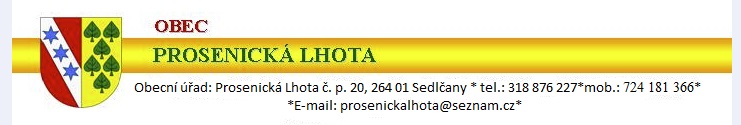 Oznámení o záměru prodeje části pozemkuv majetku obceObec Prosenická Lhota zveřejňuje podle § 39 odst. 1 zákona č. 128/2000 Sb., o obcích (obecní zřízení), ve znění pozdějších předpisů, z á m ě r  prodat část pozemku 1418/2 v kú Prosenická Lhota.Bližší informace na OÚ Prosenická Lhota v úředních hodinách PO, ST: 16:30-18:30hod nebo na email: obec@prosenickalhota.czV Prosenické Lhotě, dne 8.4.2019                                                        				 Petr Červenka                                                          				 starosta obceVyvěšeno : 8.4.2019                         		   Sejmuto : 24.4.2019